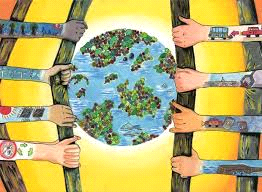 Instituto de Educación Superior N° 7 “Brigadier Estanislao López”Unidad curricular: Ciencias Sociales y su Didáctica Curso: 3° añoCarrera: Profesorado en Nivel InicialAño lectivo: 2017Cantidad de horas semanales: 4 horasProfesor: Valeria LaurettiPlan aprobado por resolución N° 528/09Actividad académica de la cátedra:Investigación: En el marco del proceso de enseñanza y de aprendizaje, la cátedra propondrá el desarrollo durante el presente año un trabajo de investigación acción referido al análisis de situaciones didácticas en el Nivel, y su registro académico.El problema a investigar gira en torno a las formas de apropiación de los niños del nivel de los conceptos propios de las Ciencias Sociales, y de los estudiantes acerca de diversos formatos textuales académicos, así como las circunstancias en que deben poner en juego textos propios. Se utilizarán como técnicas de investigación la observación directa, el registro oral y escrito, la entrevista personalizada. En un momento posterior a la recolección de datos, se realizarán comparaciones entre distintos años de la carrera (diacrónicamente), y distintas carreras con la misma asignatura (sincrónicamente).Extensión: Al ser una cátedra cuyo fundamento mismo es el análisis de la realidad social, la extensión a la comunidad es prioritaria dentro del proyecto de cátedra. Se proponen como acciones de extensión: la articulación con el Taller de Prácticas; la participación activa en las Jornadas Institucionales de Sociabilización; el contacto con ONGs que realizan actividades de Apoyo escolar y Estimulación, para conformar redes de voluntarios.Docencia: Si bien la cátedra no cuenta con un equipo docente, es importante recalcar que es imperativo durante 2015 (y se propone como objetivo durante 2015) realizar equipos de trabajo que excedan el límite de la cátedra, y agrupen a aquellas que se ocupan del campo de las ciencias y de las Didácticas. En tal sentido, se propone como objetivo de este año constituir equipos de trabajo con dichas asignaturas, estableciendo marcos teóricos, acciones pedagógicas y al menos un proyecto transversal.Marco referencialSubmarco curricular: Este proyecto de cátedra se formula a partir de lo especificado en el Diseño Curricular de la carrera, especialmente en cuanto a que “La inclusión de las Ciencias Sociales compromete a la Educación Inicial, a asumir la práctica del pensar la realidad social en la escuela, desde la más temprana edad. La tarea del docente será acompañar a los estudiantes a superar el conocimiento cotidiano para que puedan desarrollarlo, ampliarlo y organizarlo [...]Se trata de diseñar una propuesta más acorde con las expectativas del niño: empezar a pensar la realidad social, y para ello, ordenarla, organizarla, construir nociones que le permitan comprobar, contrastar y asociar, observar y escuchar, comparar”. Este espacio se relaciona con las otras didácticas específicas, la didáctica del Nivel Inicial y el Trayecto de Práctica, así como la Historia argentina y americana de 1° año y el Taller de Ambiente y sociedad.El objetivo del conocimiento en este nivel es estimular aprendizajes referidos a las dimensiones básicas de las nociones de espacio, tiempo y realidad social, desde una concepción de totalidad dinámica que hace que en el mundo vivido se aprecien transformaciones y cambios, y permanencias en el tiempo.  Submarco didácticoLa propuesta de cátedra se fundamenta en la concepción de aprendizaje significativo (Ausubel, 1983), tanto lógica como psicológicamente, atendiendo a la relevancia social de los contenidos de enseñanza. Este enfoque tiene en cuenta el proceso de adquisición de las nociones sociales (Delval,) que realiza el niño a través de su tránsito por la escolarización inicial y primaria. En este enfoque es importante asimismo la reflexión acerca de la conformación de una didáctica específica del área a través del tiempo. También se fundamenta en la concepción de la Geografía de la Percepción, cuyo objetivo es comprender el mundo a través de la interpretación de los individuos. Submarco institucional:En relación con el ámbito específico en que se desarrolla la cátedra, la pertenencia al ISP N° 7 es de vital importancia para entender las opciones metodológicas de la misma. La tradición formativa y el recorrido histórico que ha realizado la carrera normalista es re visitada para entender la dimensión sociopolítica del acto de enseñar, con la intención de formar un pensamiento crítico y reflexivo en el futuro docente, que lo habilite para participar de manera activa en las decisiones que se toman desde dicha dimensión.Propósitos:Plantear las principales líneas de investigación y debate actuales acerca de los contenidos propios de las Ciencias Sociales, su alcance e integración, así como su especificidad.Establecer marcos de acción didáctica específica que permitan formular proyectos y secuencias de trabajo áulico para el nivel, a partir de lo que se indica en los NAP.Proponer la reflexión acerca del rol de las Ciencias Sociales en el nivel, atendiendo a la conformación histórica de los saberes escolares del área.Brindar los recursos necesarios para la indagación y el desarrollo de los contenidos propuestos.Organización didáctica (visión analítica)Unidad 1:El conocimiento científico. Los enfoques disciplinares del área. Las concepciones epistemológicas de la Historia y de la Geografía. La cuestión metodológica. Qué es la ciencia. Objetivos.  Qué son las ciencias llamadas sociales. Formas de organización del conocimiento de las ciencias sociales: el enfoque interdisciplinar.Enfoque de las Ciencias Sociales en el Nivel InicialBibliografía obligatoria:Goris, Beatriz (2006) “Las Ciencia Sociales en el Jardín de infantes. Unidades didácticas y proyectos” Homo Sapiens, Rosario (páginas 25 a 33)Varela, B.; Ferro, L. (2007) “Las Ciencias Sociales en el Nivel Inicial. Andamios para futuros ciudadanos” Colihue, Buenos Aires. (pg. 13 a 59)Reboratti, C. (2012) “Ambiente y sociedad” Prohistoria Ediciones, Rosario. (capítulos 1,2 y 4)Unidad 2:Características del conocimiento escolar desde la perspectiva del niño que aprende. La construcción de las nociones sociales, y la secuenciación de contenidos propuestas en los NAP. Las dimensiones del contenido. Organización y secuenciación de los contenidos.2.1- El pensamiento infantil. Características.2.2- Adquisición de las nociones espaciales y temporales. 2.3- La construcción de las nociones sociales.2.4- Los NAP y la secuenciación de contenidos que se proponen. Análisis. Bibliografía obligatoria:Hannoun, Hubert (1977) “El niño conquista el medio”, Buenos Aires, Kapelusz (páginas 14 a 24; 46 a 114)MECyT (2006) “Núcleos de aprendizajes prioritarios” Buenos Aires, Publicaciones del MECyT.MECyT(2007) “Serie Cuadernos para el aula. Ciencias Sociales” Buenos Aires, publicaciones del MECyTWebgrafía de consulta:http://www.me.gov.ar/curriform/publicaciones.htmlhttp://www.igualdadycalidadcba.gov.ar/SIPEC-CBA/ http://www.aprender.entrerios.edu.ar/recursos/recurso.php?id=57http://www.aprender.entrerios.edu.ar/recursos/?fac=52,16 http://abc.gov.ar/recursoseducativos/Unidad 3:Conceptos estructurantes y específicos ligados al Espacio y a la Geografía. Su trasposición didáctica y las estrategias para su enseñanza. Concepto de realidad social.3.1- Concepto de ambiente, territorio, paisaje, región y lugar.3.2- Componentes de la realidad social. Análisis del entorno.3.3- La representación cartográfica y el SIG.3.4- Estrategias de enseñanza y elaboración de secuencias didácticas a partir de la problematización socioespacial. 3.4.1- Los recursos didácticos del área.3.5-La Geografía de la Percepción y sus implicancias didácticas.(corresponde al bloque de contenidos: “Conceptos básicos del conocimiento geográfico: sociedad, naturaleza, espacio, paisaje, territorio, lugar, región. El espacio como parte integral de la producción de la sociedad: interrelaciones, multiplicidades y diferencias, cultura e identidades. Espacio geográfico y sus diferentes escalas. Concepto de lugar. El barrio, la comuna y el municipio. La región: sus diferentes enfoques. Los diversos paisajes geográficos en la Argentina. Santa Fe en el contexto nacional. El sistema global. La dinámica ambiental y sus problemáticas. La interacción entre espacios urbanos y rurales. La circulación de bienes, personas e ideas en la “era tecnológica”)Bibliografía obligatoria:Fritschy, B (2017) “Textos seleccionados para estudiantes” Olimpíada de Geografía, Programa Nacional. Goris, Beatriz (2006) “Las Ciencias Sociales en el Jardín de infantes. Unidades didácticas y proyectos” Homo Sapiens, Rosario (páginas 35 a 65)Alderoqui, S (2006) “Enseñar a pensar la ciudad”, en Alderoqui, S. , Penchansky, P. (comp) (2006) “Ciudad y ciudadanos. Aportes para la enseñanza del mundo urbano” Paidós, Buenos Aires (páginas  33 a 63)Tonucci, F. () “La ciudad de los niños” Buenos Aires, Losada (texto completo)Gurevich, R. (2005) “Espacio geográfico, territorio y paisaje” en “Sociedades y territorios contemporáneos. Una introducción a la enseñanza de la Geografía” Buenos Aires, FCE.Dirección General de Cultura y Educación (2009) “Orientaciones didácticas para el Nivel Inicial- 3° parte” Dirección General de Cultura y Educación, Buenos Aires. (páginas 7 a 52)Alderoqui, Silvia; Villa, Adriana (1998) “La ciudad revisitada. El espacio urbano como contenido escolar”, en Aisenberg, Beatriz; Alderoqui, Silvia (compiladoras) “Didáctica de las Ciencias Sociales II” Buenos Aires, Paidós educador.Bibliografía optativa:Unidad 4:Los hechos y procesos históricos. Su abordaje en el Nivel inicial. La problemática de las Efemérides y de la conceptualización acerca del tiempo histórico.4.1- El tiempo personal, los ritmos y los tiempos sociales.4.2- Abordaje didáctico de las efemérides en el Nivel inicialBibliografía obligatoria:Méndez, Laura (2000) “¡Sociales primero! La teoría va a la escuela” Buenos Aires, Novedades Educativas (páginas 25 a 32; 65 a 80)Goris, Beatriz (s/d) “Historia y actos patrios”; “Historia argentina para los más chiquitos”; “Reflexiones acerca del tratamiento de “El Bicentenario” con niños pequeños”Méndez, Laura (2007) “Las efemérides en el aula” Novedades educativas, Buenos Aires (páginas 15 a 84)Dirección General de Cultura y Educación (2009) “Orientaciones didácticas para el Nivel Inicial- 4° parte” Dirección General de Cultura y Educación, Buenos Aires. (páginas 9 a 28)Bibliografía optativa:https://es.scribd.com/doc/238550088/efemerides-orientaciones-didacticasWebgrafía:http://www.chubut.edu.ar/descargas/recursos/cpie/serie/Serie_n4.pdfUnidad de síntesis y trabajo práctico final: En el segundo cuatrimestre, se abordarán los contenidos del Nivel Inicial previstos por los NAP. Se analizarán en función de la teoría de las Ciencias Sociales y de la especificidad del Nivel inicial, estudiadas durante el año. Se seleccionarán en función de los intereses de las alumnas diversos contenidos que planteen dificultad para su abordaje (se sugieren “La familia”; “Los trabajos”; “Los espacios cercanos”). A partir de diversos recursos, se les propondrá a los alumnos elaborar secuencias que sean fundamentadas desde el enfoque aprendido.Bibliografía sugerida de consulta:Origlio, Fabrizio (2005) “Proyectos y unidades didácticas” Buenos Aires, Ed. Hola ChicosAlegre, Sandra, et al (1995) “La construcción del espacio” Rosario, Homo SapiensSpiegel, Alejandro (2000) “La vida cotidiana como recurso didáctico” Rosario, Homo SapiensPitluk, Laura (2007) “La planificación didáctica en el Jardín de infantes” Rosario, Homo Sapiens (capítulo 4; propuesta N°1 )Candia, Reneé (coord) ( 2011) “La planificación didáctica en la educación infantil” Buenos Aires, Novedades Educativas (anexo capítulo 5)Svarzman, José et al (2000) “La escuela a la que concurro” Buenos Aires, Novedades EducativasOtros:Para “Familia”: http://www.uruguayeduca.edu.uy/Portal.Base/Web/verContenido.aspx?ID=137851#.VWuS4UZUX2k https://www.yumpu.com/user/mineduc.edu.gt (Unidad 3: “La familia”)Para “Trabajos”: http://cienciassociales.weebly.com/ciencias-sociales.html Marco metodológico: El material obligatorio de lectura constituye el eje de la propuesta. Las clases tendrán un primer momento de recuperación de lo trabajado anteriormente, un momento de desarrollo colaborativo del contenido, basado en la explicación y en la interacción docente- alumnos; y un momento de cierre donde se realizará una síntesis de lo trabajado, y se propondrán actividades futuras. Se considera fundamental la relación del contenido teórico con experiencias reales de la práctica, por lo cual se establecerán momentos de intercambio entre los alumnos para analizar las experiencias a la luz de la teoría. Durante el desarrollo de la clase, se realizarán esquemas conceptuales en el pizarrón, o bien se acudirá al desarrollo de clases anteriores a fin de re elaborar un concepto. El trabajo propuesto en la unidad de síntesis tendrá carácter individual, y su realización será monitoreada en clase, proponiéndose momentos de elaboración, reformulación, comunicación, etc.Cronograma: En forma tentativa, pueden establecerse los siguientes momentos:1° cuatrimestre: desarrollo de las unidades 1 y 2; avance de la unidad 3. Evaluación parcial en las semanas previas a la finalización del cuatrimestre.2° cuatrimestre: Unidades 3 y 4; trabajo durante mediados de octubre y el mes de noviembre con la unidad de síntesis. Evaluación:La asignatura se acreditará como “Aprobada” luego de un examen final de acuerdo a las condiciones vigentes en el Diseño Curricular.Se realizarán evaluaciones parciales, una de carácter teórico al finalizar el primer cuatrimestre, a fin de revisar las construcciones realizadas por las alumnas de los contenidos propuestos; y otra de carácter teórico- práctico en las últimas semanas del 2° cuatrimestre en el cual deberán presentar el trabajo realizado en la unidad de síntesis ante el docente y sus compañeros. Por último, será necesario regularizar la asignatura con el 75% de asistencia y la aprobación de los trabajos indicados, para poder acceder al examen final. Los criterios de evaluación a lo largo del trabajo anual serán:Apropiación de los núcleos fundamentales de la asignaturaCapacidad de elaborar propuestas didácticas fundamentadas, acordes a los contenidos previstos por los NAP y la especificidad de las Ciencias SocialesCompromiso con el propio aprendizaje, manifestado en las lecturas y elaboraciones propuestas.Capacidad de expresarse a través del vocabulario específico de la disciplina.